The Grange University HospitalGuide to Paediatric AnaphylaxisCo-Authors: Dr Emily Ball, Dr Grace Mckay, Dr Rhianwen QuarryContentsOverviewDEFINITIONAnaphylaxis is a severe, life-threatening, generalised or systemic hypersensitivity reaction. It is characterised by rapidly developing life-threatening airway and/or breathing and/or circulation problems and usually associated with skin and mucosal changes 1. RECOGNITIONAnaphylaxis is likely when all 3 criteria are met 2:●  	Sudden onset and rapid progression of symptoms.●  	Life-threatening Airway and/or Breathing and/or Circulation.●  	Skin or mucosal changes (flushing, urticaria, angioedema)Exposure to a known allergen supports the diagnosis. TOP TIPS FOR RECOGNITION: 2The variability of features can make anaphylaxis difficult to diagnose.Reactions usually begin within minutes and rapidly progress, but can occur 2-3 hours later.Skin or mucosal changes alone are not a sign of anaphylaxis.Skin and mucosal changes can be absent in 20% of reactions.Gastrointestinal symptoms are common (e.g. vomiting, abdominal pain, diarrhoea).TRIGGERSFood allergy e.g. peanuts, milk/dairy, egg, wheat, fish/seafood, sesame and soya). These are the most common causes in children (2).Medicines (e.g. antibiotics, NSAIDS)LatexInsect StingsOthers: Exercise, idiopathic, monoclonal antibody therapies.Management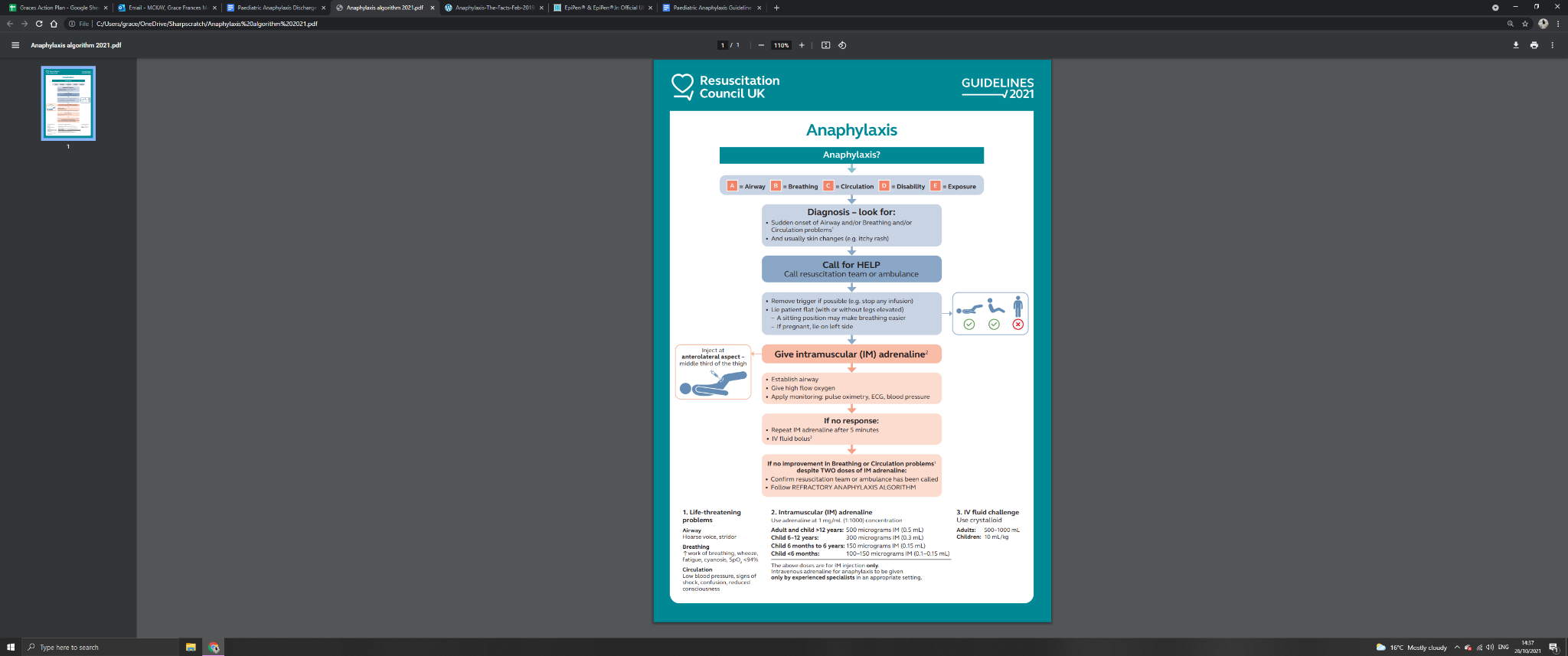 DRUG DOSES*we advise prescribers to check all doses in the BNFc*BIPHASIC REACTION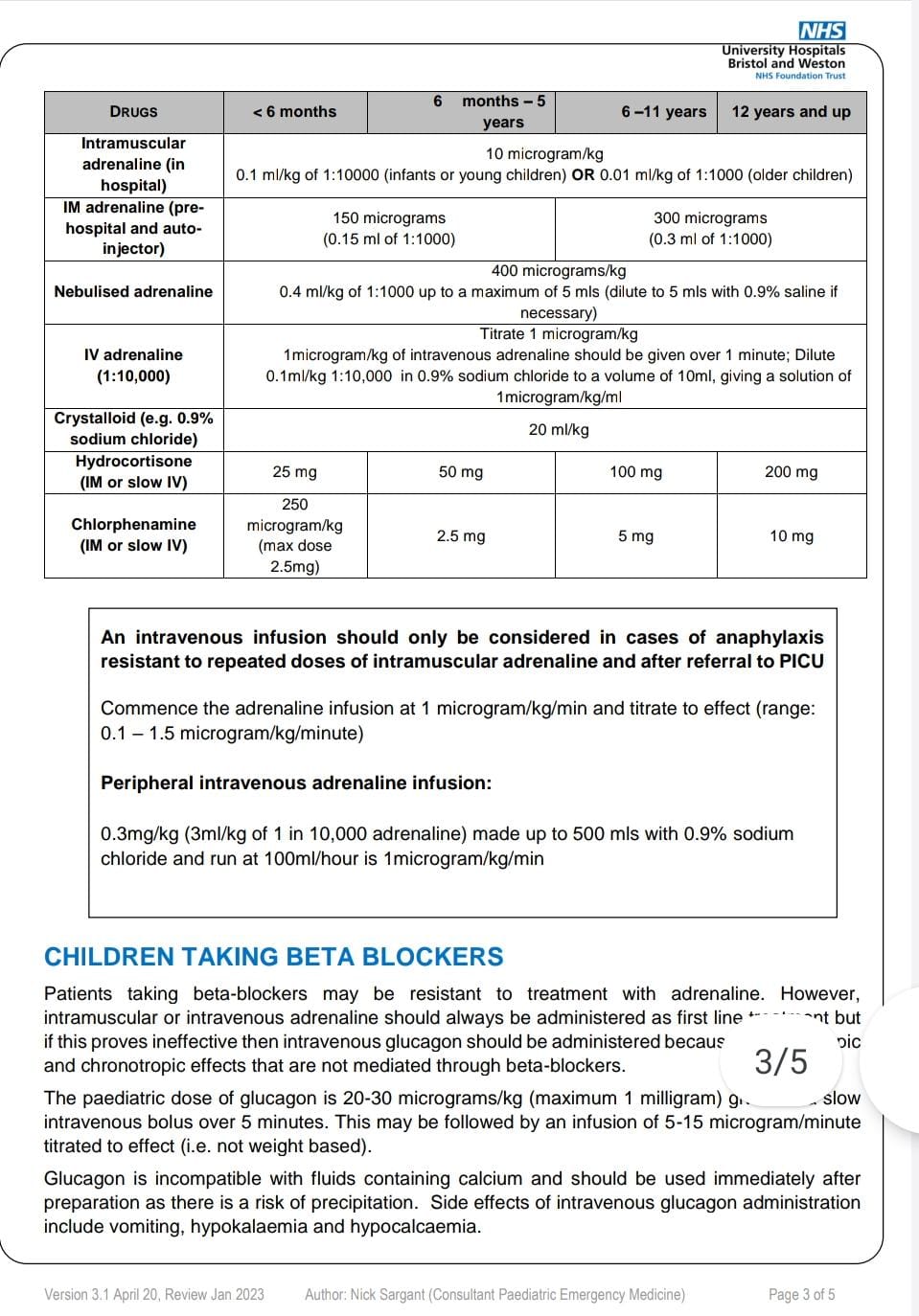 After complete recovery of anaphylaxis, a potential recurrence of symptoms can occur within 72 hours despite no further exposure to the allergen. It is managed in the same way as anaphylaxis.INVESTIGATIONSMast Cell Tryptase (MCT)Mast cells are granulocytes located in the peripheral tissues which ‘degranulate’ in response to various physiological stimuli including trauma, high temperature, and allergens (3). When Mast cells degranulate, they release a number of inflammatory mediators, one of which is MCT. MCT is a protease enzyme that has a role in inflammation 3. Serum MCT levels are measured to distinguish anaphylactic reactions from other systemic disturbances which may present with similar clinical manifestations 3.Nb. MCT is not always elevated when food is the allergen or when the main presenting feature is respiratory 4.NICE recommends measuring MCT in children <16 years old when anaphylaxis is thought to be caused by venom, drugs or ‘unknown’ 4.In GUH, obtain a serum MCT sample into a Yellow (or Purple) top bottle.1st sample as soon as possible (after emergency treatment).2nd sample within 1–2 hours (max 4 hours) from onset of symptoms.Inform the patient and parent/carer that another sample may be required at follow up.DOCUMENTATIONIn all patients who have suspected anaphylaxis, record the following in their clinical notes 4:The circumstances immediately before onset of symptoms (to identify a possible trigger)The time of onset of the symptoms.The acute clinical features of the reaction. (eg. rapid, life-threatening ABC problems, associated skin and mucosal changes).OBSERVATIONAll children who have emergency treatment for suspected anaphylaxis should be admitted for observation under the Paediatric team 4.Patients who present with respiratory compromise require monitoring for 6-8 hours 5.Patients who present with circulatory instability require monitoring for 12-24 hours 5. Discharge and Follow upADRENALINE AUTO INJECTOR (AAI)Who should be prescribed an AAI?Risk assessment is essential to inform the need for an AAI. This should include an assessment of the severity of the reaction and the likelihood of recurrence. Co-factors leading to severe reactions and geographic issues should be considered 6.How many AAIs do I prescribe? The UK’s Medicines and Healthcare Products Regulatory Agency (MHRA) advises that anyone at risk of anaphylaxis should have at least two AAI devices immediately available 6.In some cases, a single injection is not sufficient to achieve a response and a second injection is needed 6.Training for AAI It is the responsibility of the prescribing clinician to ensure that adequate training is provided when an AAI is prescribed 6. Training should include:The circumstances in which an AAI needs to be administeredHow to use the particular type of AAI device.Training of the patient and their parents/carers.Training of childcare and education professionals.In GUH, we prescribe AAIs generically (EpiPen® is usually in stock)In hours, AAI training is provided by Paediatric NursesOut of hours, AAI training can be accessed by (this video)PATIENT INFORMATIONProvide the patient with ‘Basic Avoidance Advice’ by specifying which allergens need to be avoided (if known).Provide the patient with one of the following Patient Information Leaflets ALLERGY PLANAll patients should be provided with an ‘Allergy Plan’ to provide advice on what to do if an anaphylactic reaction occurs 7.In GUH, we use the British Society for Allergy & Clinical Immunology (BSACI) allergy plan 7. Download and print this BSACI Allergy Plan Complete and give to the patient on dischargeEnsure enough copies are provided so they are accessible in all childcare settings (eg. school, home, childminder etc.)ALLERGY NURSESIn GUH, children presenting with ANAPHYLAXIS must be referred to the allergy nurses for support. This can be done by emailing ABB.PaedsRespiratoryNurse@wales.nhs.ukOUTPATIENT ALLERGY CLINIC Which patients do I refer?In GUH, the criteria for referral to Allergy Outpatient Clinic includes: All anaphylaxisTree nut allergy (Acorns, Almonds, Brazil, Walnuts, Cashew, Hazelnut)Allergy and asthmaMultiple food allergiesDiagnostic dilemmasNb. Food allergies such as egg, milk or peanut are referred to the General Paediatric Outpatient Clinic.How do I refer?To refer patients to the Allergy Outpatient ClinicPaeds: complete the CWS discharge letter → free type ‘For Allergy OPC’ and create a CWS e-referral to paediatrics → free type ‘For Allergy OPC’ED: complete a CWS e-referral to paediatrics → free type ‘For Allergy OPC’Which consultant?The following consultants are Paediatric Allergy Specialists:Dr Jyotsna Vaswani 		(secretary 01633234556)Dr Nakul Gupta 			(secretary 01873732479)Dr Marcus Pierrepoint 		(secretary 01873732912) When will the patient receive an appointment?The patient will receive a letter notifying them of their allergy appointment within approximately 8 weeks. If by 8 weeks they have not been contacted, advise the patient to contact the booking centre 01495765055, select option 3, and speak to Elise Davies.Alternatively advise to contact the Paediatric Secretaries directly.Paediatric Anaphylaxis Discharge ChecklistPrior to discharging a patient with treated anaphylaxis please ensure that you have completed the following:Documented possible triggers in the GP discharge summaryPrescribed 2 Adrenaline Auto Injectors (EpiPen®)Explained this EpiPen® Training videoPrinted this Allergy Plan for the patient to take homeProvided this Allergen Avoidance Advice to the patientProvided the relevant one of these Patient Information Leaflets Booked Follow up in the Outpatient Allergy Clinic (if applicable)Referred to Allergy Nurse (if applicable)ReferencesEuropean Academy of Allergy and Clinical Immunology. 2021. [Online]. [Accessed on 26th October 2021]. Available from: www.eaaci.org Resuscitation Council. 2021. Emergency Treatment of Anaphylaxis Guidelines for Healthcare Providers. London: Resuscitation Council UK.Pane, V. and Kam, P. 2004.  Mast cell tryptase: a review of its physiology and clinical significance. Journal of Anaesthesia. 59(1). pp. 695–703.National Institute of Clinical Excellence NICE. 2020. Clinical Guideline:CG134 - Anaphylaxis: assessment and referral after emergency treatment. NICE. European Academy of Allergy and Clinical Immunology Anaphylaxis Multidisciplinary Task Force. 2021. EAACI guideline: Anaphylaxis (2021 update). London: John Wiley and Sons Ltd.Medicines and Healthcare Products Regulatory Agency (MHRA). 2017. Drug Safety Update. 11(1) [Online]. [Accessed on 26th October 2021]. Available from: www.gov.uk/drug-safety-update/adrenaline-auto-injectors-updated-advice-after-european-review British Society for Allergy & Clinical Immunology (BSACI). 2021. [Online]. [Accessed on 26th October 2021]. Available from: www.bsaci.org/guidelines/bsaci-guidelinesResourceswww.allergyuk.orgwww.anaphylaxis.org.ukwww.allergynorthwest.nhs.uk - with special thanks for permission to use patient information leaflets and resourcesContact InformationIf you have any comments, queries, or suggestions regarding this guide then please contact jyotsna.vaswani@wales.nhs.uk, Consultant Paediatrician and Allergy Specialist at the Grange University Hospital. Authors:Dr Emily Ball			ST4 Paediatric MedicineDr Grace McKay			ST4 Emergency MedicineDr Rhianwen Quarry		ST3 Emergency MedicineThis is Version 1.0 January 2022Proposed date for review May 2026PageOverviewDefinition3Recognition3Triggers3ManagementAlgorithm4Drug doses5Biphasic Reaction5Investigation5Documentation6Observation6Discharge & Follow upAdrenaline Auto Injectors7Patient Information7Allergy Plan8Allergy Nurses8Outpatient Clinic8-9Discharge Checklist10References & Resources11Contact Details12KEY POINTSAnaphylaxis is life threatening, use an ABCDE approach, call for senior help early, and reassess regularly.If in doubt give adrenaline.All children with anaphylaxis should be admitted for observation.Drugs<6 months6 mo - 6 years6-12 years>12 years